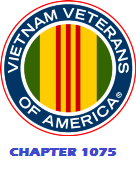 Dear Applicant:Thank you for your interest in the Vietnam Veterans of America (VVA) Chapter 1075 Scholarship.  Your completed application must be returned to:  VVA Chapter 1075, P.O. Box 38974, Colorado Springs, CO 80937-8974 with a postmark of no later than 31 March 2019.  Applications received after that postmarked date will not be considered or accepted.  To qualify for the $1000.00 Scholarship Award, you must be a child or grandchild of a military Vietnam or Vietnam era veteran (deceased or otherwise), and live in one of these Colorado Counties: El Paso, or Teller County.  Adults or emancipated children are not eligible. You must not be older than 21 years of age, and you must be accepted into an accredited college or trade or technical school and be able to provide proof of acceptance.In addition to completing the application and providing supporting documentation, each applicant will be required to write a 1000 word typed essay on any one of the following three topics with references as to the source of your information. Q 1: What was the TET OFFENSIVE in Vietnam, when did it take place, and what                 was the result? Q 2: What is AGENT ORANGE, what was it used for, and why is it of concern? Q 3: What was the HO CHI MINH TRAIL, where was it primarily located, and                       what was its purpose? Your application must be completed in its entirety or it will not be considered.The top three (3) applicants will be invited to have a personal interview with the scholarship committee. After the interviews the winner will be notified by phone of the scholarship grant and will be provided with corresponding forms to be completed and returned to VVA Chapter 1075. Non-winners will be notified by letter. Sincerely and good luck!Thomas M. DowellChairpersonVietnam Veterans of America Chapter 1075 Scholarship CommitteeVietnam Veterans of America, Chapter 1075 2018-2019 Scholarship ApplicationPlease print in ink or type. Illegible applications will NOT be considered. Incomplete applications will not be considered.Completed applications must be postmarked no later than March 31, 2019Personal InformationName_______________________________________________________________________Date of Birth__________________________________________________________________Address______________________________________________________________________City________________________________________State_________Zip Code_____________Phone (____)________________Email_____________________________________________EligibilityApplicants must have dependent status. *If more than half of your support for the year is provided by another person, you can generally be claimed as a dependent. That person will usually be your parent (or someone else who is related to you and whose household you are a member of). {http://www.irs.gov Publication 4, Student’s guide to Federal Income Tax}.  Adults or emancipated children are not eligible. Applicants must be the child or grandchild of a military member who served in Vietnam or a Vietnam Era Veteran. Proof of the Vietnam Veteran Era military service 1962-1975, will be required at the time the completed scholarship application is turned in to VVA Chapter 1075. The proof will be a copy of the veterans DD214 (military discharge paper) with the veteran's social security number blacked out. Preference is given to those children/grandchildren of veterans who are deceased or disabled. If no applicants meet these criteria then all other applications will be considered as equal.Applicants must be a resident of one of the following counties in Colorado: El Paso and Teller.My Parent/Grandparents information.Veteran’s Name and relationship to you   ___________________________________________Your Educational Status      High School/College last attended___________________________________________Address____________________________________________City_________________ State _____Zip Code_________       Date of graduation________, what year (after high school) are you entering (freshman, sophomore, Junior, Senior)       I have applied for admission to _____________________________        (College/University/Technical School) and have been accepted or I am a full time student. (Please provide proof of acceptance or enrollment).School Address___________________________________________________________City __________________________ State______ Zip Code___________School Sponsored extra-curricular activitiesList the name of the activity, a description of the activity, and the amount of time per week/month spent participating in the activity. Include awards or accolades earned._______________________________________________________________________________________________________________________________________________________________________________________________________________________________________________________________________________________.Extra-curricular activities (other than school related) ex. Boy/Girl Scouts, etc.List the name of the activity, a description of the activity and the amount of time per week/month spent participating in the activity. Include awards or accolades earned._______________________________________________________________________________________________________________________________________________________________________________________________________________________________________________________________________________________.Work ExperienceEmployer             	Position/Responsibilities                    Hours/Week                Dates_______________________________________________________________________________________________________________________________________________________________________________________________________________________________________________________________________________________________                                       The top three (3) finalists will be notified by phone and required to meet with three members of the scholarship committee for a face to face interview at which time the committee will make a decision on the winner of the scholarship.Vietnam Veterans of America, Chapter 1075 Scholarship Release FormIn consideration of receipt of the VVA Chapter 1075 Scholarship I, Name______________________________________________Address____________________________________________City ________________________State ____Zip Code_________Certify that I have dependent status as defined on page one of this application. My parent or grandparent is/was a military Vietnam Veteran or Vietnam Era Veteran.I further certify that I am ________years of age.I also agree to allow the VVA Chapter 1075 and/or the VVA Chapter 1075 Scholarship Committee to contact me at a future time regarding my Scholastic accomplishments following receipt of any scholarship funds awarded by reason of this application.Signature of applicant _________________________________________________Supporting documentation ChecklistThe following documentation must accompany the application. Applications that do not contain ALL of the following materials will NOT be considered for the VVA Chapter 1075 Scholarship._____VVA Chapter 1075 application._____1000 word typed essay._____A copy of the letter of acceptance from the institution you plan to attend. If a letter of acceptance has not been received at the time this application is mailed, attach a brief note stating to and forward a copy of the letter of acceptance as soon as it is received (no later than 15 May 2019)._____ A copy of your most current high school or college transcript. _____Proof of parent or grandparent Veterans service (DD214), proof of parent or grandparent VA issued disability documentation or veteran’s death certificate.Certification StatementI certify that all of the information contained in this application is true and complete to the best of my knowledge.Signature of applicant ____________________________________________Signature of Parent/Guardian_______________________________________Date__________________Mail application to:Vietnam Veterans of America, Chapter 1075PO Box 38974Colorado Springs, CO 80937-8974